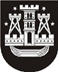 KLAIPĖDOS MIESTO SAVIVALDYBĖS TARYBASPRENDIMASDĖL KLAIPĖDOS MIESTO SAVIVALDYBĖS 2019 METŲ BIUDŽETO PATVIRTINIMO2019 m. spalio 8 d.Nr. T2-37KlaipėdaVadovaudamasi Lietuvos Respublikos vietos savivaldos įstatymo 16 straipsnio 2 dalies 15 punktu ir 51 straipsniu, Lietuvos Respublikos biudžeto sandaros įstatymo 26 straipsnio 4 dalimi ir Lietuvos Respublikos 2019 metų valstybės biudžeto ir savivaldybių biudžetų finansinių rodiklių patvirtinimo įstatymu, Klaipėdos miesto savivaldybės taryba nusprendžia:1. Patvirtinti Klaipėdos miesto savivaldybės 2019 metų biudžetą – 190363,1 185509,1 tūkst. eurų prognozuojamų pajamų, 190363,1 185509,1 tūkst. eurų asignavimų, iš jų – 72159,3 67239,5 tūkst. eurų asignavimų iš specialios tikslinės dotacijos valstybinėms (valstybės perduotoms savivaldybėms) funkcijoms atlikti, mokymo reikmėms finansuoti, savivaldybėms perduotoms įstaigoms išlaikyti, savivaldybių mokykloms (klasėms), turinčioms specialiųjų ugdymosi poreikio mokinių, finansuoti, dotacijos neformaliajam vaikų švietimui, asbesto turinčių gaminių atliekų surinkimui apvažiavimo būdu, transportavimui ir saugiam šalinimui finansuoti, tarpinstitucinio bendradarbiavimo koordinatorių pareigybėms išlaikyti, vietinės reikšmės keliams tiesti, taisyti (remontuoti), rekonstruoti, prižiūrėti, saugaus eismo sąlygoms užtikrinti, šiems keliams inventorizuoti, švietimo įstaigų modernizavimui, aplinkos pritaikymui ir aplinkosaugos priemonių įgyvendinimui Baltijos jūros paplūdimių zonoje, Politinių kalinių ir tremtinių šeimų sugrįžimo į Lietuvą ir jų aprūpinimo programos įgyvendinimui savivaldybėse, Europos Sąjungos finansinės paramos ir bendrojo finansavimo lėšų projektams finansuoti, ir 2904,2 tūkst. eurų biudžeto išlaidų paskoloms grąžinti (1 ir 2 priedas). 2. Patvirtinti savivaldybės biudžeto asignavimus išlaidoms – 158580,9 160028,0 tūkst. eurų, iš jų: darbo užmokesčiui – 93443,2 94415,2 tūkst. eurų ir turtui įsigyti – 31782,2 25481,1 tūkst. eurų.3. Patvirtinti Klaipėdos miesto savivaldybės 2019 m. biudžeto asignavimus investicijų projektams finansuoti iš paskolų lėšų – 2900,0 tūkst. eurų (3 priedas).4. Patvirtinti 21047,1 21111,5 tūkst. eurų asignavimų iš apyvartinių lėšų 2019 m. sausio 1 d. likučio, iš jų: išlaidoms – 8686,4 8840,9 tūkst. eurų, darbo užmokesčiui – 344,1 342,6 tūkst. eurų ir turtui įsigyti – 12360,7 12270,6 tūkst. eurų,  2019 m. sausio 1 d. apyvartinių lėšų likutį pagal pajamų rūšis ir 3116,0 tūkst. eurų ciklinę savivaldybės biudžeto komponentę (4 ir 5 priedas).5. Patvirtinti 2019 metų asignavimų valdytojų pajamų įmokas į savivaldybės biudžetą – 8274,6 8340,4 tūkst. eurų, iš jų: 5371,5 5372,4 tūkst. eurų įmokas už išlaikymą švietimo, socialinės apsaugos ir kitose įstaigose, 1522,1 1569,0 tūkst. eurų pajamas už prekes ir paslaugas, 1381,0 1399,0 tūkst. eurų pajamas už ilgalaikio ir trumpalaikio materialiojo turto nuomą (6 priedas).6. Pavesti savivaldybės biudžeto asignavimų valdytojams, sudarant ir tvirtinant 2019 metų išlaidų sąmatas, numatyti reikiamus asignavimus 2019 m. sausio 1 d. įsiskolinimams padengti ir iš sutaupytų asignavimų išlaidoms pirmiausia dengti įsiskolinimus.7. Nustatyti, kad:7.1. asignavimai iš specialių tikslinių dotacijų, išskyrus mokymo reikmėms finansuoti, planuojami taip, kaip pervedamos iš valstybės biudžeto specialių tikslinių dotacijų sumos;7.2. asignavimų valdytojų prisiimti įsipareigojimai 2019 metams neturi viršyti patvirtintų biudžeto asignavimų.8. Įpareigoti asignavimų valdytojus ne vėliau kaip per 10 darbo dienų patvirtinti pavaldžių biudžetinių įstaigų vykdomas programas ir jų sąmatas.9. Nustatyti, kad biudžetinės įstaigos savo vardu negali skolintis lėšų ir prisiimti jokių skolinių įsipareigojimų (įskaitant pagal kitus įsipareigojamuosius skolos dokumentus ir finansinės nuomos (lizingo) sutartis).10. Skelbti šį sprendimą Klaipėdos miesto savivaldybės interneto svetainėje. Savivaldybės meras             Vytautas Grubliauskas